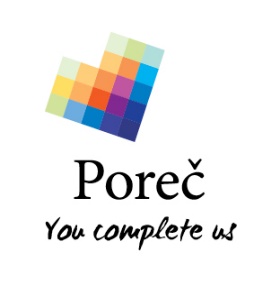 Poreč, 21. listopada 2022.PRIOPĆENJE ZA MEDIJETZG Poreč objavila Javni poziv za dodjelu potpore iz programa "Potpore manifestacijama u 2023. godini“Turistička zajednica grada Poreča objavila je Javni poziv za dodjelu potpore iz programa „Potpore manifestacijama u 2023. godini“.Predmet Javnog poziva je dodjela bespovratnih novčanih sredstava Turističke zajednice grada Poreča za manifestacije na teritoriju Grada Poreča – Parenzo od međunarodnog, nacionalnog ili regionalnog značaja kao glavnog motiva dolaska turista u destinaciju, a koja doprinose sljedećim ciljevima: unapređenju/obogaćivanju turističkog proizvoda/ponude destinacije Poreč,razvoju sadržaja koji omogućavaju produljenje turističke sezone,povećanju ugostiteljskog i drugog turističkog prometa, posebice u pred- i podsezonskom razdoblju,jačanju snage brenda porečkog turizma,stvaranju prepoznatljivog imidža porečkog turizma,podizanje marketinške vrijednosti destinacije.Sredstva potpore odobravat će se za organizaciju i realizaciju manifestacija, i to: zabavne manifestacije,sportske manifestacije,kulturne manifestacije,eno-gastronomske manifestacije,povijesne manifestacije, tradicijske manifestacije, umjetničke manifestacije,kongrese,ostala manifestacije koja mogu pridonijeti ciljevima Javnog poziva.Sredstva su namijenjena za sufinanciranje troškova nabave roba i usluga za neposrednu realizaciju manifestacija i to:najam opreme (audio i vizualna tehnika, pozornica i sl.),nabava radnog/potrošnog materijala vezanog za organizaciju manifestacije,najam prostora za održavanje manifestacije,najam prijevoznih sredstava u svrhu prijevoza organizatora i izvođača vezan uz organizaciju manifestacije,troškove smještaja, putne troškove izvođača i vanjskih suradnika,honorare (temeljem ugovora) izvođača i vanjskih suradnika,zakup medijskog prostora i/ili troškove promocije manifestacije u zemlji i inozemstvu (oglašavanje u tisku, na radiju, vanjsko oglašavanje, online oglašavanje),usluge zaštitarske službe,izradu promotivnih i informativnih materijala namijenjenih promociji manifestacije (prospekti, karte, CD, DVD, filmovi, grafičko oblikovanje i izrada oglasa i drugih promotivnih alata i dr.),druge troškove neposredne organizacije manifestacije, koje TZG Poreča smatra opravdanim.Za sredstva potpore mogu se kandidirati pravne i fizičke osobe i to: trgovačka društva,obrti,zadruge,nacionalni sportski savezi,javne ustanove,ustanove u kulturi,umjetničke organizacije,jedinice lokalne i regionalne samouprave,udruge.TZG Poreč može Organizatoru odobriti potporu do najviše 50% opravdanih/prihvatljivih troškova manifestacije. TZG Poreč može od Organizatora zatražiti uvid u finalni troškovnik te ga usporediti sa prijavom na Javni poziv. Ukoliko postoji značajnije odstupanje može se od Organizatora zatražiti pismeno pojašnjenje koje će se predočiti Komisiji za manifestacije, a prijedlog uputiti Turističkom vijeću koje može utvrđenu potporu potvrditi, ne potvrditi ili je korigirati.Više informacija o Javnom pozivu, uvjetima poziva kao i dokumentacija za kandidiranje možete pronaći na Internet stranicama TZG Poreč: https://www.myporec.com/hr/o-nama/natjecaji Organizatori manifestacije, prijavu/zahtjev s cjelokupnom dokumentacijom iz Javnog poziva, podnose TZG Poreča. Kandidature se dostavljaju u zatvorenoj omotnici s naznakom „Javni poziv za potpore manifestacijama u 2023. godini – ne otvaraj“.Kandidature se šalju na adresu:Turistička zajednica Grada Poreča, Zagrebačka 9, 52440 PorečKrajnji rok za podnošenje prijava/zahtjeva je 04.11.2022. godine (u obzir dolaze i kandidature s datumom otpreme pošte od 04.11.2022.).TURISTIČKA ZAJEDNICA       	      GRADA POREČA